Les blocs de constructionInsertion "QuickPart"Sélectionner un bloc.Appuyer sur "Alt+F3".Attribuer un nom (abréviation).Pour utiliser les blocsDactylographier l'abréviation (ou les premières lettres).Appuyer sur "F3".ExemplesBloc de constructionAbréviationEn attendant nous vous prions d'agréer, Monsieur, l'expression de nos meilleurs sentiments.En attendant1Nous vous renouvelons, Monsieur le Notaire, l'assurance de nos meilleurs sentiments.fp notaire1Nous vous renouvelons, Monsieur le Notaire, l'assurance de nos meilleurs sentiments.fp notaire2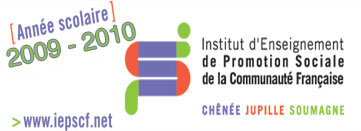 logo1